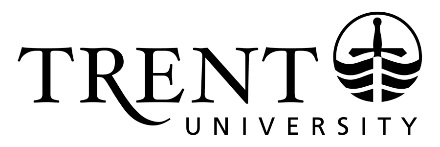 Students may use this form to formally self-declare extenuating circumstances to support requests for academic accommodations related to the disruption caused by COVID-19 where other forms of documentation are not available.  This form may be used to support requests for incomplete or aegrotat standing; final exam waiver; and petitions for late withdrawal, academic suspension, exemptions to degree requirements and/or academic regulations. This form may only be used for requests related to the Fall/Winter 2020-21 and Winter 2021 term. Definition: Exceptional circumstanceFor the purposes of this form, Trent University considers an exceptional circumstance to have occurred if there has been an unexpected event that is beyond your control and is preventing you from meeting academic obligation(s).  Exceptional circumstances are not only related to medical or personal health, and might relate to COVID-19 directly (eg. personal illness, primary caregiver for someone affected by illness, etc) or indirectly (unexpected childcare responsibilities, inability to obtain supporting documentation).  Declaration of Extenuating Circumstance:Please read the following statements carefully and check each box to indicate that you have read and understood.I am submitting this self-declaration as a request made in good faith and verify that my ability to meet my academic obligations was impacted by extenuating circumstances beyond my control related to COVID-19.I verify that the information contained on this form is complete and valid.I acknowledge that submitting false or misrepresentative information in support of requests for concessions on academic work or deadlines is considered to be Cheating under the University’s policy on Academic Integrity, and that offences will be dealt with by following procedures set out in the University’s Academic Integrity Policy.______     ____________________________________         ___     ____________________________________       Student Signature                                                                        DateSelf-declaration of Extenuating CircumstanceFall/Winter 2020-21 and Winter 2021 Half-courses OnlyStudent Name:       Student Number:      Trent Email Address:      Telephone:      Program:      Program:      Reason for Request:  Briefly outline your extenuating circumstance as it relates to the COVID-19 situation.  